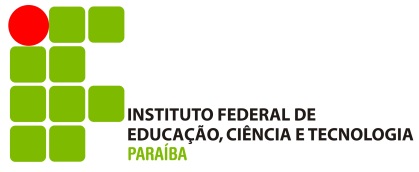 INSTITUTO FEDERAL DE EDUCAÇÃO, CIÊNCIA E TECNOLOGIA DA PARAÍBACAMPUS SOUSACURSO DE LICENCIATURA EM EDUCAÇÃO FÍSICA – Período letivo 2020.1HORÁRIO DE AULAS1º SEMESTRE (2020)INSTITUTO FEDERAL DE EDUCAÇÃO, CIÊNCIA E TECNOLOGIA DA PARAÍBACAMPUS SOUSACURSO DE LICENCIATURA EM EDUCAÇÃO FÍSICA – Período letivo 2020.1HORÁRIO DE AULAS3º SEMESTRE (2019)INSTITUTO FEDERAL DE EDUCAÇÃO, CIÊNCIA E TECNOLOGIA DA PARAÍBACAMPUS SOUSACURSO DE LICENCIATURA EM EDUCAÇÃO FÍSICA – Período letivo 2020.1HORÁRIO DE AULAS5º SEMESTRE (2018)INSTITUTO FEDERAL DE EDUCAÇÃO, CIÊNCIA E TECNOLOGIA DA PARAÍBACAMPUS SOUSACURSO DE LICENCIATURA EM EDUCAÇÃO FÍSICA – Período letivo 2020.1HORÁRIO DE AULAS7º SEMESTRE(2017)INSTITUTO FEDERAL DE EDUCAÇÃO, CIÊNCIA E TECNOLOGIA DA PARAÍBACAMPUS SOUSACURSO DE LICENCIATURA EM EDUCAÇÃO FÍSICA – Período letivo 2020.1HORÁRIO DE AULAS8º SEMESTRE(2016)INSTITUTO FEDERAL DE EDUCAÇÃO, CIÊNCIA E TECNOLOGIA DA PARAÍBACAMPUS SOUSACURSO DE LICENCIATURA EM EDUCAÇÃO FÍSICA – Período letivo 2020.1HORÁRIO DE AULASINTEGRADOAULASEGUNDA-FEIRA – 18 D/LTERÇA-FEIRA – 20 D/LQUARTA-FEIRA – 20 D/LQUINTA-FEIRA – 19 D/LSEXTA-FEIRA  – 18 D/L107:15hEnvio de material para estudo semanal até a sexta 12h208:05hFund. Acadêmicos e Profissionais da EFPâmelaFilosofia da EducaçãoTibérioEnvio de material para estudo semanal até a sexta 12h308:55hMetodologia do Trabalho AcadêmicoRackynelly AnatomiaAsdrúbalEnvio de material para estudo semanal até a sexta 12h410:05hJogos e brincadeirasAlessandraSociologia da EducaçãoBruno Envio de material para estudo semanal até a sexta 12h510:55hLíngua PortuguesaMoniqueEnvio de material para estudo semanal até a sexta 12hINTERVALO113:15h214:05hAtividades de avaliação e acompanhamento.Atividades de avaliação e acompanhamento.315:05hAtividades de avaliação e acompanhamento.Atividades de avaliação e acompanhamento.415:55hAtividades de avaliação e acompanhamento.AULASEGUNDA-FEIRA – 18 D/LTERÇA-FEIRA – 20 D/LQUARTA-FEIRA – 20 D/LQUINTA-FEIRA – 19 D/LSEXTA-FEIRA  – 18 D/L107:15hEnvio de material para estudo semanal até a sexta 12h208:05hEnvio de material para estudo semanal até a sexta 12h308:55hAprendizagem MotoraGertrudesEnvio de material para estudo semanal até a sexta 12h410:05hEducação em Direitos HumanosPâmelaFisiologia HumanaAsdrúbalEnvio de material para estudo semanal até a sexta 12h510:55hMetodologia do Ensino da Educação FísicaPâmelaEnvio de material para estudo semanal até a sexta 12hINTERVALO113:15hAtividades de avaliação e acompanhamento.214:05hAtividades de avaliação e acompanhamento.Atividades de avaliação e acompanhamento.315:05hAtividades de avaliação e acompanhamento.Atividades de avaliação e acompanhamento.415:55hAtividades de avaliação e acompanhamento.Atividades de avaliação e acompanhamento.AULASEGUNDA-FEIRA – 18 D/LTERÇA-FEIRA – 20 D/LQUARTA-FEIRA – 20 D/LQUINTA-FEIRA – 19 D/LSEXTA-FEIRA  – 18 D/L107:15hEnvio de material para estudo semanal até a sexta 12h208:05hCinesiologiaWesleyMídias e Novas Tecnologias na EducaçãoAlessandraEnvio de material para estudo semanal até a sexta 12h308:55hEducação e DiversidadeValmizaTreinamento desportivoFábioEnvio de material para estudo semanal até a sexta 12h410:05hSociologia e Filosofia da Educação FísicaGiulyanneEstágio Supervisionado em Educação Física IJedson Envio de material para estudo semanal até a sexta 12h510:55hEnvio de material para estudo semanal até a sexta 12hINTERVALO113:15hAtividades de avaliação e acompanhamento.214:05hAtividades de avaliação e acompanhamento.Atividades de avaliação e acompanhamento.315:05hAtividades de avaliação e acompanhamento.Atividades de avaliação e acompanhamento.415:55hAtividades de avaliação e acompanhamento.Atividades de avaliação e acompanhamento.AULASEGUNDA-FEIRA – 18 D/LTERÇA-FEIRA – 20 D/LQUARTA-FEIRA – 20 D/LQUINTA-FEIRA – 19 D/LSEXTA-FEIRA  – 18 D/L107:15hEnvio de material para estudo semanal até a sexta 12h208:05hEnvio de material para estudo semanal até a sexta 12h308:55hPedagogia do LazerGiulyanneEstágio Supervisionado em Educação Física IIIJedsonEnvio de material para estudo semanal até a sexta 12h410:05hAvaliação e Prescrição do Exercício (Eletiva)WesleyPlanejamento e Organização de Eventos em Educação FísicaGertrudesEnvio de material para estudo semanal até a sexta 12h510:55hGinastica Artística E RítmicaPamelaEnvio de material para estudo semanal até a sexta 12hINTERVALO113:15h214:05hAtividades de avaliação e acompanhamento.Atividades de avaliação e acompanhamento.315:05hAtividades de avaliação e acompanhamento.Atividades de avaliação e acompanhamento.415:55hAtividades de avaliação e acompanhamento.Atividades de avaliação e acompanhamento.AULASEGUNDA-FEIRA – 18 D/LTERÇA-FEIRA – 20 D/LQUARTA-FEIRA – 20 D/LQUINTA-FEIRA – 19 D/LSEXTA-FEIRA  – 18 D/L107:15hEnvio de material para estudo semanal até a sexta 12h208:05hTCCFábioEnvio de material para estudo semanal até a sexta 12h308:55hEnvio de material para estudo semanal até a sexta 12h410:05hEnvio de material para estudo semanal até a sexta 12h510:55hEnvio de material para estudo semanal até a sexta 12hINTERVALO113:15h214:05hAtividades de avaliação e acompanhamento.315:05h415:55hAULASEGUNDA-FEIRA TERÇA-FEIRA QUARTA-FEIRA QUINTA-FEIRA SEXTA-FEIRA  1º-8:00-9:502º-8:50–9:403 MEIO AMBIENTEGertrudes2 INFORMÁTICAJedson3 AGROPECUÁRIAGiulyanne3º-9:50–10:403 AGROINDÚSTRIAAlessandra3 INFORMÁTICAWesley 1 AGROPECUÁRIAFábio1 INFORMÁTICAGertrudes2 MEIO AMBIENTEGiulyanne 4º - 10:40-11:302 AGROINDÚSTRIAGiulyanne1 MEIO AMBIENTEFábio2 AGROPECUÁRIAAlessandra1 AGROINDÚSTRIAJedsonINTERVALO113:15h214:05h1 PROEJAAlessandra/Pamela315:05h415:55h